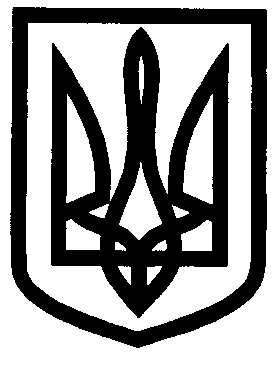 УКРАЇНАХАРКІВСЬКА ОБЛАСТЬІЗЮМСЬКА МІСЬКА РАДАВІДДІЛ ОСВІТИНАКАЗ15.06.2016										№ 249Про  початок проведення у відділі освіти Ізюмської міської ради перевірки,  передбаченої Законом України «Про очищення влади» Відповідно до Закону України «Про очищення влади», «Порядку проведення перевірки достовірності відомостей щодо застосування заборон, передбачених частинами третьою і четвертою статті 1 Закону України «Про очищення влади», затвердженого постановою Кабінету Міністрів України від 16 жовтня 2014 року №563, та абзацу сьомого «Плану проведення перевірок відповідно до Закону України «Про очищення влади», затвердженого розпорядженням Кабінету Міністрів України від 16 жовтня 2014 року №1025-р, на виконання розпорядження Ізюмського міського голови від 24.05.2016 № 365 «Про початок проведення в апараті Ізюмської міської ради, апараті виконавчого комітету Ізюмської міської ради та виконавчих органах Ізюмської міської ради перевірки, передбаченої Законом України "Про очищення влади» НАКАЗУЮ:Провести перевірку достовірності відомостей стосовно застосування заборон, передбачених частинами третьою і четвертою статті 1 Закону України «Про очищення влади», щодо посадових осіб місцевого самоврядування, які займають посади спеціалістів відділу освіти Ізюмської міської ради, а саме:- Котенко Вікторії Віталіївни, заступника начальника відділу освіти Ізюмської міської ради;- Мартинова Віктора Олександровича, головного спеціаліста з питань загальної середньої освіти;- Логвіна Михайла Сергійовича, головного спеціаліста з питань виховної роботи та позашкільної освіти;- Васько Наталії Олександрівни, головного спеціаліста з дошкільної освіти;- Терновської Наталії Станіславівни, головного спеціаліста з охорони дитинства.Встановити, що початком проведення перевірки, передбаченої Законом України «Про очищення влади», щодо посадових осіб місцевого самоврядування є 21 червня 2016 року.3. Визначити відповідальною за проведення перевірки, передбаченої Законом України «Про очищення влади», заступника начальника відділу освіти Котенко В.В.4. Встановити, що юрист відділу освіти Науменко Л.І. є відповідальним за здійснення контролю за юридично-правовим забезпеченням проведення вищезазначеної перевірки, надання юридичних консультацій та роз’яснень з питань, що виникатимуть під час проведення зазначеної перевірки.5. Заступнику начальника відділу освіти Котенко В.В. забезпечити оприлюднення даного наказу на веб-сайті відділу освіти 15.06.2016 року. 6. Посадовим особам, зазначеним у пункті 1 даного наказу, стосовно яких здійснюється перевірка, у десятиденний строк з дати початку зазначеної перевірки подати власноруч написану заяву про те, що до нього (неї) не застосовуються (застосовуються) заборони, визначені частинами третьою або четвертою статті 1 Закону, про згоду на проходження перевірки та оприлюднення відомостей щодо нього (неї) за встановленою формою згідно додатків 2 та 3 до цього розпорядження, декларацію про майно, доходи, витрати і зобов’язання фінансового характеру за минулий рік, копію паспорта громадянина України, копію документа, що підтверджує реєстрацію у Державному реєстрі фізичних осіб - платників податків. 7. Заступнику начальника відділу освіти Котенко В.В. протягом трьох днів після одержання заяви забезпечити розміщення на веб-сайті відділу освіти інформації про початок проходження перевірки особою, копії її заяви та декларації (крім відомостей, що віднесені Законом до інформації з обмеженим доступом).8. Контроль за виконанням наказу залишаю за собою.В.о. начальника відділу освіти				О. П. ЛесикКотенкоЗ наказом від 15.06.2016 № 249 «Про початок проведення у відділі освіти Ізюмської міської ради перевірки, передбаченої Законом України «Про очищення влади» ознайомлені:Заступник начальника відділу освіти          _____________   В.В.КотенкоГоловний спеціаліст з питань загальної середньої освіти                                              ____________   В.О.МартиновГоловний спеціаліст з охорони дитинства  ____________   Н.С.Терновська Головний спеціаліст з питань виховної роботи та позашкільної освіти                                 _____________   М.С.ЛогвінГоловний спеціаліст з дошкільної освіти  _____________  Н.О.ВаськоДодаток 2 найменування органу, посада, прізвище, ім’я та по батькові керівника органу _______________________________________
(прізвище, ім’я та по батькові особи)ЗАЯВА*
про проведення перевірки, передбаченої 
Законом України ″Про очищення влади″Я,____________________________________________________________________________,(прізвище, ім’я та по батькові)відповідно до статті 4 Закону України ″Про очищення влади″ повідомляю, що заборони, передбачені частиною третьою або четвертою статті 1 Закону, не застосовуються щодо мене.Надаю згоду на:проходження перевірки;оприлюднення відомостей щодо себе відповідно до вимог Закону України ″Про очищення влади″.**Додаток: копії, засвідчені підписом керівника кадрової служби і скріплені печаткою:сторінок паспорта громадянина України з даними про прізвище, ім’я та по батькові, видачу паспорта та місце реєстрації;***декларації про майно, доходи, витрати і зобов’язання фінансового характеру за 20___ рік;***документа, що підтверджує реєстрацію у Державному реєстрі фізичних осіб - платників податків ____ ___________ 20__ р.  							__________       
                                                         					  	  (підпис)*Заява пишеться особою власноручно.**Не надається згода на оприлюднення відомостей щодо осіб, які займають посади, перебування на яких становить державну таємницю.***Персональні дані обробляються, зберігаються та поширюються з урахуванням вимог Закону України ″Про захист персональних даних″.Додаток 3
найменування органу, посада, прізвище, ім’я та по батькові керівника органу                          _________________________________________(прізвище, ім’я та по батькові особи)ЗАЯВА*
про застосування заборони, передбаченої
Законом України ″Про очищення влади″Я, ____________________________________________________________________________,(прізвище, ім’я та по батькові)відповідно до статті 4 Закону України ″Про очищення влади″ повідомляю, що заборона, передбачена частиною _______________ статті 1 Закону, (третьою/четвертою)застосовується щодо мене.____________________________________________________________________________________(зазначається критерій, на підставі якого застосовується заборона)________________________________________________________________________________________________________________________________________________________________________Надаю згоду на оприлюднення відомостей щодо себе відповідно до вимог Закону України ″Про очищення влади″.____ ____________ 20__ р.  					____________                                                             (підпис)*Заява пишеться особою власноручно.